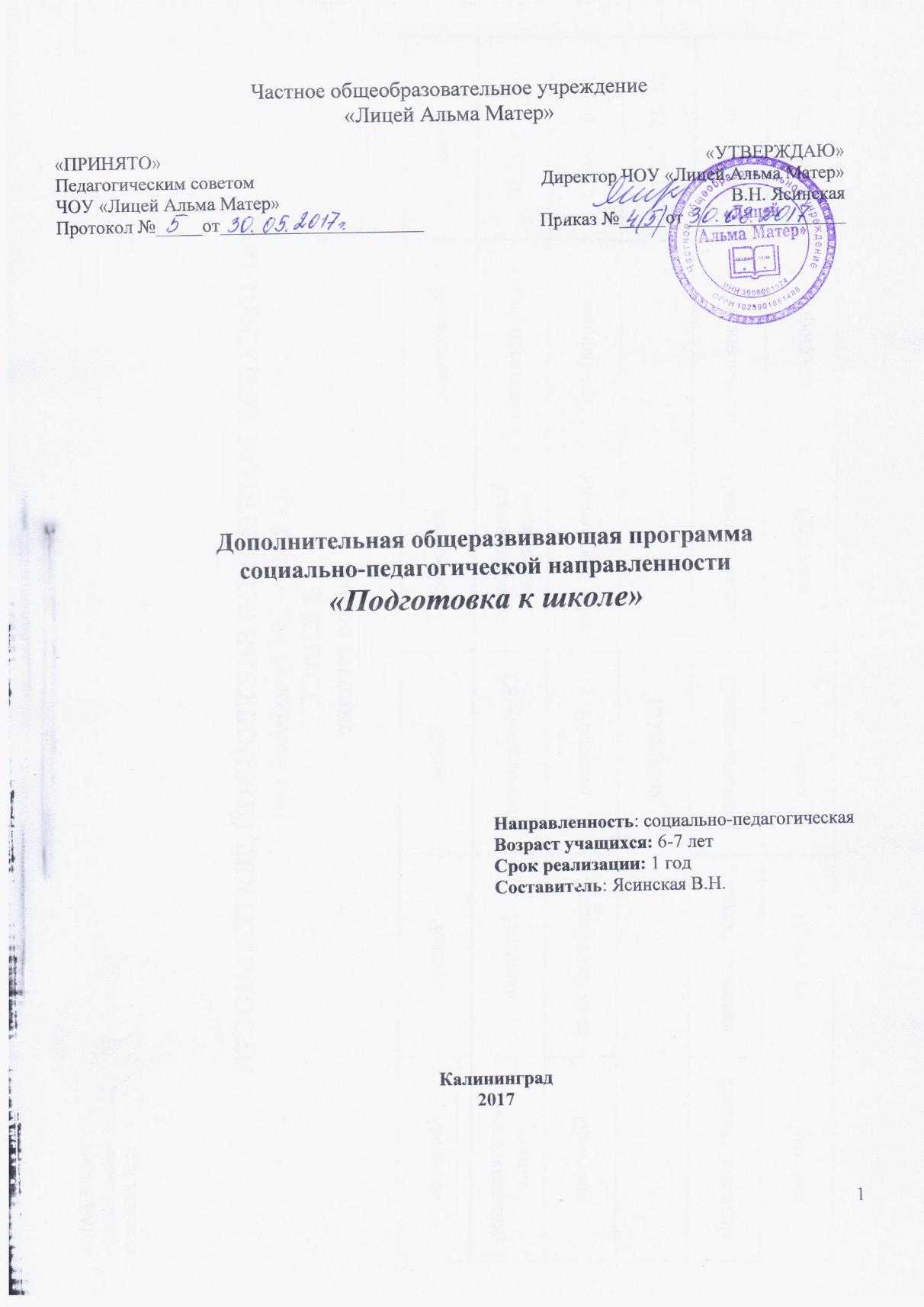 Паспорт программыПояснительная запискаКонцепция программы:Одной из приоритетных задач модернизации российского образования является повышение доступности дошкольного образования. Для выполнения этого, Министерством образования и науки РФ, рекомендовано введение предшкольного образования детей. Для реализации этой задачи на базе ЧОУ «Лицей Альма Матер»» была создана группа по подготовке детей к школе, и разработана программа «Подготовка к школе», которая ежегодно корректируется с учётом требований к дополнительным общеобразовательным программам.Дополнительная общеобразовательная (общеразвивающая) программа «Подготовка к школе» носит социально-педагогическую направленность. Программа представляет собой систему подготовки детей 6-7 лет к обучению в школе, основой которой является интегрированный курс, объединяющий все основные направления, развивающие необходимые качества, навыки, стимулирующие познавательные интересы, необходимые для успешного интеллектуального и социального развития детей, адаптации к школьному обучению. Актуальность программы:- необходимость создания образовательного пространства с целью оптимизации общекультурного, личностного и познавательного развития детей, не посещающих детский сад, а также; для детей, посещающих дошкольные учреждения. Есть категория родителей считающих, что дошкольные образовательные учреждения не дают должной подготовки к школе.- разрыв между системой дошкольного и школьного образования, обусловленной низкой школьной зрелостью и недостаточной психологической готовностью детей к школьному обучению.-социальный запрос родителей и школы.Педагогическая целесообразность программы:В дополнительной программе «Подготовка к школе» на первый план выдвигается не обучающая, а развивающая функция. Это означает, что формирование знаний и умений не самоцель, а средство для формирования и развития личности ребенка: его общей культуры, своих возможностей, раскрытие интеллектуальных и личностных качеств (познавательных, волевых, эмоциональных), творческих способностей, овладение детьми ведущими видами деятельности (игровой, продуктивной, познавательно-исследовательской, коммуникативной), умение общаться и сотрудничать со взрослыми и сверстниками, обеспечивающих полноценное развитие личности дошкольника и направленных на его успешную социализацию.  Программа составлена в соответствии с Федеральным законом от 29 декабря . N 273-ФЗ "Об образовании в Российской Федерации", Концепцией духовно-нравственного развития и воспитания граждан России, Приказом Министерства образования и науки Российской Федерации (Минобрнауки России) от 29 августа . N 1008 "Об утверждении Порядка организации и осуществления образовательной деятельности по дополнительным общеобразовательным программам". Программа модифицированная, составлена на основе примерной основной образовательной программе дошкольного образования «2100».Цель данной программы:Социальная цель - обеспечение возможности единого старта будущих школьников; Педагогическая цель – комплексное развитие детей старшего дошкольного возраста, обеспечивающие полноценное развитие личности каждого ребёнка, формирование готовности его к систематическому обучению.Основные задачи программы: Обучающие: «Занимательная математика» - математика для дошкольниковсовершенствование навыков количественного и порядкового счёта в пределах 10;ознакомление с цифрами от 0 до 9;закрепление понимания отношений между числами натурального ряда (7 больше 6 на 1, 6 меньше 7 на 1), умение увеличивать и уменьшать каждое число на 1 (в пределах 10)»;формирование умений называть числа в прямом и обратном порядке; последующее и предыдущее число к названному или обозначенному цифрой, определять пропущенное число;получение представлений  о составе чисел из единиц;приобретение навыков раскладывать число на два меньших (в пределах 10, на наглядной основе) и составлять из двух меньших большее;формирование умений на наглядной основе составлять и решать простые задачи на сложение и вычитание. (при решении задач использовать знаки действий: плюс (+), минус (-) и знаком равно (=), монеты достоинством 1, 5. 10 копеек, 1, 2, 5 рублей);формирование навыков в операциях объединения, дополнения множества, выделения из множества отдельных его частей; в установлении соотношения между частями на основе счёта и составления пар предметов;закрепление представлений детей о последовательности дней недели, месяцев года;приобретение умений и навыков определять время по часам с точностью до 1 часа.«Здравствуй мир» - ознакомление с окружающим миромуточнение, систематизация и углубление знаний о растениях, животных и природных явлениях; о состоянии окружающей среды;формирование знаний о жизненных проявлениях всего живого (питание, рост, развитие);формирование представлений о причинно-следственных связях внутри природного комплекса;развитие эмоционально-доброжелательного отношения к живым объектам природы в процессе общения с ними;формирование потребности заботиться об экологической чистоте своего двора, ЦДОД, группы, посёлкаформирование первичных представлений о малой родине.развитие осознанного отношения к себе, как к активному субъекту окружающего мира;формирование привычки рационально использовать природные ресурсы;развитие умений правильно взаимодействовать с природой;развитие интереса к миру природы;формирование эстетического отношения к действительности, прежде всего к природе во всех её проявлениях.- Знакомство с художественной литературойформирование целостной картины мира, в том числе первичных ценностных представлений;развитие литературной речи;приобщение к словесному искусству, в том числе художественного восприятия и эстетического вкуса.Ознакомление с писателями и поэтами золотого и серебряного века, наших современников.- Обучение грамотесовершенствование умения воспитанников различать на слух и в произношении все звуки родного языка, внятно и отчётливо произносить слова и словосочетания с естественной интонацией;совершенствование фонематического слуха детей: формирование умения называть слова с определённым звуком, находить слова с этим звуком в предложении, определять место звука в слове;получение представлений о предложении (без грамматического определения);приобретение навыка составления предложений, членения простых предложений (без союзов и предлогов) на слова с указанием их последовательности;формирование умения детей делить двусложные и трёхсложные слова с открытыми слогами (на-ша Ма-ша, ма-ли-на, бе-рё-за) на части;приобретение умений составлять слова из слогов (устно).   Английский языкформирование дружелюбного отношения и толерантности к носителям другого языка на основе знакомства с жизнью своих сверстников в другой стране ,с детским  фольклором и  доступными образцами детской художественной литературы., формирование начальных  навыков общения в устной форме.  Восприятие пейзажной живописи детьми 6-7 летпомочь детям научится различать реальный и фантазийный мир в произведениях изобразительного  искусства, перенести его понимание в собственную художественную деятельностьудовлетворение индивидуальных потребностей воспитанников  в интеллектуальном, художественно-эстетическом, нравственном развитии, а также в занятиях физической культурой;развитие мотивации личности к познанию и творчеству как основы развития образовательных запросов и потребностей детей;формирование и развитие творческих способностей детей, предпосылки творческого продуктивного мышления;формирование и развитие основных познавательных процессов (восприятия, внимания, воображения, памяти, мышления, речи) и умственных действий (анализ, синтез, сравнение, классификация, обобщение и пр.);формирование приемов учебно-познавательной деятельности (ориентировка в задании; действия, необходимые для его выполнения; самоконтроль), опыта  самопознания;развитие крупной и мелкой моторики рук, графических навыков детей;развитие наблюдательности, любознательности, сообразительности, умение применять полученные знания на практике;воспитание нравственно-волевых качеств (настойчивости, целеустремленности, ответственности за результат своей деятельности).Воспитательные:формирование культуры здорового и безопасного образа жизни, сохранение и укрепление физического и психического здоровья воспитанников;социализацию и адаптацию воспитанников к жизни в обществе;развитие индивидуальности, коммуникативных способностей ребенка, детской одаренности,формирование общей культуры личности детей, в том числе ценностей здорового образа жизни, развитие их социальных, нравственных, эстетических, интеллектуальных, физических качеств, инициативности, самостоятельности и ответственности ребёнка, целенаправленности и саморегуляции собственных действий, формирование предпосылок учебной деятельности;сформированность навыков сотрудничества со сверстниками, детьми старшего и младшего возраста, взрослыми в образовательной, общественно полезной, учебно-исследовательской, проектной и других видах деятельности: умение договариваться, обмениваться мнениями, понимать и оценивать себя и других;                                                                                расширение кругозора детей, формирование первичных представлений о малой родине и Отечестве, представлений о социокультурных ценностях народа, об отечественных традициях и праздниках, достопримечательностях, природе;                                                         воспитывать эмоциональную отзывчивость (сочувствие, сопереживание, доброжелательность и т.д.);                                                                                                                                      формировать мотивацию учения, ориентированную на удовлетворение познавательных интересов.В дошкольном возрасте формируются лишь предпосылки универсальных учебных  действий, соответствующие ключевым целям общего образования: личностные, регулятивные, познавательные, коммуникативные. Личностные предпосылки  универсальных учебных действий: формирование «внутренней позиции школьника»; действие смыслообразования, устанавливающее значимость познавательной деятельности для ребенка; выделение морального содержания ситуации; ориентация на норму справедливого распределения; умение соотносить поступки и события с принятыми  этическими принципами.Регулятивные предпосылки универсальных учебных действий: целеполагание как постановка учебной задачи на основе соотнесения того, что уже известно и того, что еще неизвестно; планирование (составление плана и последовательности действий); прогнозирование предвосхищение результата, его временных характеристик); контроль в форме сличения способа действия и его результата с заданным эталоном; коррекция (внесение дополнительных корректив в план и способ  действия); оценка и волевая саморегуляция как способность к волевому усилию и преодолению препятствий .  Познавательные предпосылки универсальных учебных действий:  самостоятельное выделение и формулирование познавательной цели; поиск и выделение необходимой информации; моделирование; логические действия анализа (выделение  признака из целого объекта); синтеза (объединение в группы по 1-2 признакам);  сравнения (выделение признака из целого ряда предметов);(установление последовательных взаимосвязей);  классификации (объединение по группам) объектов; установление причинно-следственных связей.Коммуникативные предпосылки универсальных учебных действий: умение встать на позицию партнера в выполнении действий в игре, в общении, в продуктивной  деятельности (рисовании, аппликации и пр.), в трудовой деятельности воспитанников;умения детей действовать согласованно, соблюдать очередность действий, проявлять выдержку, работать в паре: слушать друг друга, меняться ролями.Отличительные особенности программы:Курс подготовки к школе носит принципиально промежуточный характер, соответствующий самоощущению ребенка, который уже не дошкольник, но еще и не школьник, и по форме, по манере общения строится как обучение навыкам учебного сотрудничества. Материал, с которым работают дети - дошкольный: дидактические игры на конструирование, классификацию, рассуждение, запоминание, внимание и т. п. Но основные усилия детей сосредоточены на освоении отношений: на выработке умений договариваться, обмениваться мнениями, понимать и оценивать друг друга и себя так, «как это делают настоящие школьники».Существенной особенностью программы является и то, что в нём заложены межпредметные связи всех учебных разделов.Характеристика программыВид дополнительная общеобразовательная - дополнительная общеразвивающая Тип – модифицированная Направленность -  социально-педагогическаяКлассификация:    по характеру деятельности — познавательнаяпо возрастному принципу – одновозрастная, для детей старшего дошкольного возраста (6-7 лет) по срокам реализации — 1год	Программа рассчитана на 1 год обучения. Содержание программы предусматривает комплекс занятий, включающих следующие разделы деятельности:1. «Занимательная математика» - математика для дошкольников«Обучение грамоте»«Здравствуй мир» - ознакомление с окружающим миром  4. Ознакомление с художественной литературой   5.Восприятие пейзажной живописи детьми 6-7лет  6.Английский языкОрганизационно-педагогические основы обученияПрограмма рассчитана на детей  6-летнего возраста. В группе занимаются 4-8 человек. Воспитанники в группе адаптации (курс подготовки к школе) занимаются   три раза в неделю. Время занятий – с 16 часов. В предметное расписание каждого дня входит три занятия по 3 предмета, рассчитанных на один год обучения. Продолжительность занятий 30 минут (академического времени). Учет психологических особенностей детей 6 лет диктует необходимость соблюдения некоторых особенностей в проведении занятий: оптимальное разнообразие видов деятельности; введение физ-минуток; использование игрового материала; включение в занятия игрового материала с целью снятия напряжения, переключения внимания детей с одного вида деятельности на другой. На занятиях применяются приемы стимулирования мотивации детей к обучению: каждое занятие начинается с сюрпризного момента. Применяются проблемные, творческие, игровые задания.           Особое внимание уделяется психологическому климату на занятиях: обращается внимание на характер взаимоотношений между детьми, детьми и педагогом. Учитываются индивидуальные особенности каждого ребенка. Занятия чередуются интеллектуальными переменами и игровой самостоятельной деятельностью, которые организуются таким образом, чтобы каждый ребенок мог выбрать самостоятельного собственному желанию игровой обучающий вид деятельности из предлагаемых дидактических игр. Психолого-педагогическое сопровождение группы адаптации детей к школе осуществляет педагог-психолог Срок реализации программыВ программе выделены основные принципы работы при подготовке детей к обучению:Принцип развивающего образования, в соответствии с которым главной целью дошкольного образования является развитие ребенка.Принцип научной обоснованности и практической применимости.Принцип интеграции содержания дошкольного образования в соответствии с возрастными возможностями и особенностями детей, спецификой и возможностями образовательных областей.Комплексно-тематический принцип построения образовательного процесса.Формы работы:дидактические игры;беседы,  викторины;акции;исследовательская деятельность;коллективные творческие дела;праздники;открытые занятия;презентации;экскурсии, походы.Методы обучения, используемые программой:По источнику передачи и характеру восприятия информации:словесные;наглядные;практические.По характеру взаимной деятельности педагога и воспитанников:объяснительно-иллюстративный;репродуктивный;частично-поисковый;исследовательский.По основным компонентам деятельности педагога:организация и осуществление учебной деятельности;стимулирование и мотивация обучения;контроль и самоконтроль.Формирование программы  основано на следующих подходах:1. Личностно-ориентированные подходы:содействие и сотрудничество детей и взрослых, признание ребёнка полноценным участником (субъектом) образовательных отношений, разностороннее, свободное и творческое развитие каждого воспитанника, реализация их природного потенциала,  обеспечение комфортных, бесконфликтных и безопасных условий развития детей, целостное развитие дошкольников и готовность личности к дальнейшему развитию,поддержка инициативы детей в различных видах деятельности,психологическая защищённость ребёнка, обеспечение эмоционального комфорта, создание условий для самореализации,развитие ребёнка в соответствии с его склонностями, интересами и возможностями, создание условий для воспитания и обучения каждого воспитанника с учётом индивидуальных особенностей его развития (дифференциация и индивидуализация).2. Системно-деятельные подходы:Системно-деятельные  подходы,   положенные   в  основу программы, создают условия для самоизменения и саморазвития всех  участников образовательных отношений – педагогов, детей и их родителей.построение образовательной деятельности на основе индивидуальных особенностей каждого ребёнка, при котором сам ребёнок становится активным в выборе содержания своего образования, становится субъектом образования, формирование познавательных интересов и познавательных действий ребёнка в различных видах деятельности,  организация детской деятельности, в процессе которой они самостоятельно делают «открытия», узнают новое путём решения проблемных задач,креативность – «выращивание» у воспитанников способности переносить полученные знания в ситуации самостоятельной деятельности, инициировать  и поощрять потребность детей самостоятельно находить решения нестандартных задач и проблемных ситуаций,овладение культурой – приобщение детей к социокультурным нормам, традициям семьи, общества, государства, обеспечить способность ребёнка ориентироваться в мире и действовать (или вести себя) в соответствии с интересами и ожиданиями других людей, социальных групп, общества и человечества в целом.  Технологии здорового образа жизниорганизация санитарно-эпидемиологического режима и создание гигиенических условий жизнедеятельности детей на занятиях; обеспечение психологической безопасности детей во время их пребывания на занятии;учитываются возрастные и индивидуальные особенности состояния здоровья и развития ребенка;дыхательная гимнастика;пальчиковая гимнастика;гимнастика для глаз;психогимнастика;соблюдение мер по предупреждению травматизма;физминутки.Планируемые результаты:Системные особенности дошкольного образования (необязательность уровня дошкольного образования в Российской Федерации, отсутствие возможности вменения ребёнку какой-либо ответственности за результат) обуславливают необходимость определения результатов освоения образовательной программы в виде целевых ориентиров, которые представляют собой социально-нормативные характеристики возможных достижений детей на этапе завершения уровня дошкольного образования:• Ребенок овладевает основными культурными средствами, способами деятельности, проявляет инициативу и самостоятельность в разных видах деятельности — игре, общении, познавательно-исследовательской деятельности, конструировании и др.; способен выбирать себе род занятий, участников по совместной деятельности. • Ребенок обладает установкой положительного отношения к миру, к разным видам труда, другим людям и самому себе, обладает чувством собственного достоинства; активно взаимодействует со сверстниками и взрослыми, участвует в совместных играх. • Способен договариваться, учитывать интересы и чувства других, сопереживать неудачам и радоваться успехам других, адекватно проявляет свои чувства, в том числе чувство веры в себя, старается разрешать конфликты. Умеет выражать и отстаивать свою позицию по разным вопросам. • Способен сотрудничать и выполнять как лидерские, так и исполнительские функции в совместной деятельности. • Проявляет эмпатию по отношению к другим людям, готовность прийти на помощь тем, кто в этом нуждается. • Проявляет умение слышать других и стремление быть понятым другими. • Ребенок обладает развитым воображением, которое реализуется в разных видах деятельности, владеет разными формами и видами игры, различает условную и реальную ситуации; умеет подчиняться разным правилам и социальным нормам. Умеет распознавать различные ситуации и адекватно их оценивать. • Ребенок достаточно хорошо владеет устной речью, может выражать свои мысли и желания, использовать речь для выражения своих мыслей, чувств и желаний, построения речевого высказывания в ситуации общения. • У ребенка развита крупная и мелкая моторика; он подвижен, вынослив, владеет основными движениями, может контролировать свои движения и управлять ими. • Ребенок способен к волевым усилиям, может следовать социальным нормам поведения и правилам в разных видах деятельности, во взаимоотношениях со взрослыми и сверстниками, может соблюдать правила безопасного поведения. • Проявляет ответственность за начатое дело. • Ребенок проявляет любознательность, интересуется причинно-следственными связями, пытается самостоятельно придумывать объяснения явлениям природы и поступкам людей; склонен наблюдать, экспериментировать. Обладает начальными знаниями о себе, о природном и социальном мире, в котором он живет; способен к принятию собственных решений, опираясь на свои знания и умения в различных видах деятельности. • Открыт новому, то есть проявляет желание узнавать новое, самостоятельно добывать новые знания; положительно относится к обучению в школе. • Эмоционально отзывается на красоту окружающего мира, произведения народного и профессионального искусства (музыку, танцы, театральную деятельность, изобразительную деятельность и т. д.). • Проявляет патриотические чувства, ощущает гордость за свою малую родину и страну, их достижения, имеет представление о важнейших исторических событиях. • Соблюдает элементарные общепринятые нормы, имеет первичные ценностные представления о том, «что такое хорошо и что такое плохо», стремится поступать хорошо; проявляет уважение к старшим и заботу о младших. • Имеет начальные представления о здоровом образе жизни. Воспринимает здоровый образ жизни как ценность. Предметными результатами дошкольной подготовки является формирование следующих умений:«Занимательная математика» - математика для дошкольниковСамостоятельно объединяют различные группы предметов, имеющие общий признак, в единое множество и удаляют из множества отдельные его части (часть предметов).Устанавливают связи и отношения между целым множеством и различными его частями I частью); находят части целого множества и целое по известным частям.Считают до 10 и дальше (количественный, порядковый счет в пределах 20).Называют числа в прямом (обратном) порядке до 10, начиная с любого числа натурального ряда (в пределах 10).Соотносят цифру (0-9) и количество предметов.Составляют и решают задачи в одно действие на сложение и вычитание, пользуются цифрами и арифметическими знаками («+», «-», «=»).Знают:Состав чисел первого десятка (из отдельных единиц) и состав чисел первого пятка из двух меньших.Как получить каждое число первого десятка, прибавляя единицу к предыдущему и вычитая единицу из следующего за ним в ряду.Арифметические знаки «+», «-», «=»; монеты достоинством 1, 5. 10 копеек, 1, 2, 5 рублей. Здоровьесберегающие технологии - Следят за правильной осанкой. - Участвуют в подвижных играх.«Здравствуй	 мир» - ознакомление с окружающим миромИмеют разнообразные впечатления о предметах окружающего мира.Выбирают и группируют предметы в соответствии с познавательной задачей.Имеют представления о родном крае, его достопримечательностях.Знают некоторых представителей животного мира (звери, птицы, насекомые).Знают характерные признаки времен года и соотносят с каждым сезоном особенности жизни людей, животных, растений.Знают правила поведения в природе и соблюдают их.Устанавливают элементарные причинно-следственные связи между природными явлениями.Имеют первичные представления о малой родине и Отечестве, представлений о социокультурных ценностях народа, об отечественных традициях и праздниках.- Знакомство с художественной литературойРазличают жанры литературных произведений.Называют любимые сказки и рассказы; знают наизусть 2-3 любимых стихотворения, 2-3 считалки, 2-3 загадки.Называют двух-трех авторов и двух-трех иллюстраторов детских книг.Выразительно читают стихотворение; пересказывают отрывок из сказки, рассказа.Наличие положительной динамики роста духовно - нравственных качеств личности ребенка.- обучение грамотеРазличают понятия «звук», «слог», «слово», «предложение». Называют в последовательности слова в предложении, звуки и слоги в словах. Находят в предложении слова с заданным звуком, определяют место звука в слове.Участвуют в коллективном разговоре: способны задавать вопросы, отвечать на них, аргументируя ответ; последовательно и логично, понятно для собеседников рассказывают о факте, событии, явлениях.Доброжелательны с собеседниками.Пользуются формулами словесной вежливости в общении со взрослыми и сверстниками.Восприятие пейзажной живописиЗнают направления в живописи (пейзаж, натюрморт, портрет) Различают времена года на картинахУмеют описывать картины, составляют рассказ с продолжениемСравнивают предметы по форме.Ориентируются в окружающем пространстве и на плоскости (лист, страница, поверхность стола и др.)«Родной язык» - развитие речиПересказывают и драматизируют небольшие литературные произведения; составляют по плану и образцу рассказы о предмете по сюжетной картинке, набору картин с фабульным развитием действия.Употребляют в речи синонимы, антонимы, сложные предложения разных видов.Адекватно используют вербальные и невербальные средства общения, владеют диалогической речью и конструктивными способами взаимодействия с детьми и взрослыми (договариваются, обмениваются предметами, распределяют действия при сотрудничестве).Способны изменять стиль общения со взрослым или сверстником в зависимости от ситуации.Интересуются новым неизвестным в окружающем мире (мире предметов и вещей, отношений и своем внутреннем мире).Способны самостоятельно действовать (в повседневной жизни, различных видах детской деятельности).Принимают живое, заинтересованное участие в образовательном процессе.Откликаются на эмоции близких людей и друзей.Поведение преимущественно определяется не сиюминутными желаниями и потребностям, а требованиями со стороны взрослых и первичными ценностными представлениями о том, «что такое хорошо и что такое плохо».УЧЕБНО-ТЕМАТИЧЕСКИЙ ПЛАНПрограммный материал выстроен таким образом, что 1/3 часть учебного времени отводится на изучение теоретического материла, 2/3 части - на выполнение практических заданий. Большинство занятий по данной программе включают изучение теоретического и практического материала, где 1/3 часть времени занятия (10 минут) отводится на изучение теоретического материала, 2/3 части занятия (20 минут) отводится на выполнение практических заданий.          СодержаниеВводное занятиеЗнакомство с детьми. Ознакомление дошкольников с курсом обучения. Требования по безопасности труда и пожарной безопасности на занятиях и переменах. Правила внутреннего распорядка учебного кабинета.«Занимательная математика» - математика для дошкольников.  Диагностика.Практика: определение уровня знаний детей по математике. Сравнивание множеств предметов, пространственные отношения.Теория: «Одинаковые. Разные.», «Столько же.», «Больше.», «Меньше», «Вверх», «Вниз», «Над», «Под», «Тоже». Практика: упражнения в умении: формировать множества и видеть их составные части, сравнивать предметы и группировать их по 2-3 разным признакам, устанавливать количественные соотношения между ними; игровая деятельность в счете звуков и движений; решение проблемной ситуации по поиску способов быстрого счета предметов; исследовательская и игровая деятельность по определению количества предметов по осязанию (на ощупь), поисковая деятельность по самостоятельному выбору способа доказательства, что одно множество больше другого: путем составления пар, расположения их напротив друг друга, соединения стрелками или замещения реальных предметов символами, анализ и оценка своей деятельности и деятельности детей объединения.Цифры. Состав чисел (2-10).Теория: «Цифра 1.», «Цифра 2. Состав числа 2.», «Цифра 3. Состав числа 3», «Число 10. Состав числа 10», «Монеты». Практика: решение познавательных задач на соотношение цифры и количества предметов в пределах 10; упражнения в сравнении и рисовании цифр, игровая познавательная деятельность на установление соответствия между цифрой и количеством предметов, формулирование и решение проблемной ситуации, рассказывание по картинке с математическим содержанием, составление устных высказываний, логических рассуждений; упражнения в разложении числа на 2 меньших, самостоятельная познавательная деятельность: образование из двух меньших чисел одного большего; развивающие игры на закрепление навыков разложения и образования чисел от 2 до 10; знакомятся с монетами (участие в беседе со взрослым) и понятиями «деньги», «монеты», «рубль», «копейка»; установление соответствия между монетами и числами (участие в беседе со взрослым и сверстниками); совместная со сверстниками игра (парная, в малой группе) по использованию и размену монет, анализ и оценка своей деятельности и деятельности детей объединения.1.4. Арифметическая задача.Теория:  «Знакомство с арифметической задачей», «Отличие задачи от рассказа», «Задачи на сложение», «Задачи на вычитание», « Решение задач».Практика: знакомство с арифметической задачей, свободные высказывания по условию задачи; самостоятельная продуктивная деятельность по составлению задач на сложение и вычитание с использованием наглядного материала и по числовым данным; решение задач с использованием знаков « - », « + », « = »; моделирование описанных в задаче взаимосвязей с использованием наглядного материала и схематических изображений; познавательно-исследовательская и продуктивная деятельность по решению и моделированию задач; коммуникативная деятельность при обсуждении результатов, обсуждение проблемной ситуации по решению задач на нахождение части, совместная со сверстниками игра (парная, в малой группе) по решению простых арифметических задач, самостоятельное использование приемов познания и формирования элементарных математических представлений: решение задач на увеличение и уменьшение числа на несколько единиц, анализ и оценка своей деятельности и деятельности детей объединения. Логические задачи.Теория: задачи в стихах, задачи на смекалку. Практика: решение задач на смекалку, в стихотворной форме, упражнения в умении давать развернутый ответ на вопрос задачи; игровая деятельность: закрепление навыков счета предметов; совместная со сверстниками игра (парная, в малой группе) на развитие умений количественного счета парами, тройками, пятками; упражнения на установление связи между количеством групп и предметов в группе; решение проблемной ситуации, анализ и оценка своей деятельности и деятельности детей объединения. Повторение пройденного материала.Практика: формулирование и решение проблемной ситуации, совместная со сверстниками игра (парная, в малой группе), самостоятельное использование приемов познания и формирования элементарных математических представлений: счет игрушек, решение задач, раскладывание чисел на два меньших; выполнение заданий в тетрадях на печатной основе, в настольных играх математического содержания; участие в развивающих и дидактических играх математического содержания; наблюдение за действиями других детей и описывание их словами; рассказывание по картинке с математическим содержанием, составление устных высказываний, логических рассуждений, ответы на вопросы в беседе, слушание воспитателя, ответов других детей, самостоятельная работа в развивающих раскрасках познавательного и обучающего характера; участие в сюжетно-ролевых играх, связанных со счетом («В магазине», «Почта», «Школа»); самостоятельная познавательная деятельность: упражнения в умении увеличивать и уменьшать каждое число на 1; упражнения в количественном счете в пределах 10 и дальше (до 20), анализ и оценка своей деятельности и деятельности детей.«Здравствуй мир» - ознакомление с окружающим миром.2.1.Родина мояТеория: «Мой город», «Моя республика», «Моя страна».Практика: выявление и обобщение знаний о посёлке и его достопримечательностях, экскурсия на площадь, в детскую библиотеку; просмотр и обсуждение видеоматериалов о России, городе Калининграде рассматривание книг и иллюстраций о Москве, рисование флага РФ, прослушивание гимна России, анализ и оценка своей деятельности и деятельности детей объединения.3.3. Экологическая тропинка.Теория: « Планета земля в опасности», « Здравствуй, дерево!», « Белоствольная красавица», « Ёлочкина сестричка», « Через добрые дела можно стать юным экологом», « Сохраним ёлку – красавицу наших лесов», « Деревья наши друзья».Практика: рассматривание строения дерева; участие в беседе об изменениях дерева в разное время года, о значении деревьев в жизни человека, игры на установление причинно-следственных связей между свойствами материалов и способом их использования; посещение библиотеки, рассматривание книг и иллюстраций о деревьях тайги, экскурсии в лес; знакомство с русскими праздниками, рассказывание по картинке с изображением празднования Нового года и Рождества, участие в акции «Ёлочка – зелёная иголочка», подбор картинок, загадок, стихотворений с изображением деревьев тайги, решение проблемно-познавательных задач экологического содержания; участие в беседе о профессиях эколога, лесничего, зоолога; познавательная продуктивная деятельность: составление рассказов: « Как я могу помочь планете», «Мои поступки», анализ и оценка своей деятельности и деятельности детей объединения. Дары леса.Теория: «Грибная полянка», «Лесная ягодка», «Чудо рядом с тобой», «Лесная аптека».Практика: решение познавательных задач на сравнение и установление причинно-следственных связей в отличиях съедобных и несъедобных грибов; составление рассказов о ягодах нашего края; рассматривание иллюстраций и чтение познавательной литературы об лекарственных растениях; , самостоятельная продуктивная деятельность по составлению рассказов о редких и исчезающих растениях родного края; подбор картинок, загадок, стихотворений с изображением даров леса Коми края, анализ и оценка своей деятельности и деятельности детей объединения.3.2Многообразие жизни.Теория: «Путешествие на Юг, Север в дальние страны», «Лесные жители», «Как белка, заяц и лось живут зимой лесу», «Волк и лиса – лесные хищники», «Насекомые», «Цепочки в лесу», «Кто в лесу главный».Практика: наблюдения за птицами; дидактические игры на развитие словаря: зимующие, перелетные птицы, кормушка; составление рассказов по наблюдениям о том, как птицы готовятся к зиме, почему звери линяют, почему некоторые из них мигрируют в более удобные места, как люди помогают животным, подкармливают их; анализ сюжетных картинок с изображением зимующих птиц, зверей, насекомых; чтение и обсуждение познавательной литературы; участие в беседе о влиянии сезонных изменений в природе на жизнь животных, человека, просмотр и обсуждение видеофильмов, рассматривание иллюстрированной детской энциклопедии; чтение и обсуждение ее статей, познавательно-исследовательская деятельность по сравнению внешнего вида бабочек и жуков; формулирование обобщающего понятия «насекомые», чтение художественной литературы о народных приметах, подбор картинок, загадок, стихотворений с изображением животных РК, анализ и оценка своей деятельности и деятельности детей объединения.3.3. Кладовая земли.Теория: «Природные ресурсы Калининградской области», «Природа и янтарь». Практика: познавательно-исследовательская деятельность по сравнению внешнего вида образцов природных ископаемых; развивающие и дидактические игры на знакомство с полезными ископаемыми региона; решение проблемно-познавательных задач о рациональном использовании природных ресурсов в быту (вода, энергия, газ), диалоги об экологически грамотном поведении в быту и природе; составление рассказа по предметным картинкам. Экскурсия в Музей леса в Светлогорске. Путешествие по карте мира в Америку к индейцам, в Австралию к кенгуру, на Крайний север и в Антарктиду.Знакомство с художественной литературой.4.1. Выявление у детей знаний художественной литературы.4.2. Русский фольклорТеория: Песенки. Прибаутки. Небылицы. Сказки и былины. Практика: Знакомство с жанровыми особенностями литературных произведений, прослушивание и разучивание песенок: «Лиса рожью шла...», «Зима пришла...» «Идет матушка-весна...»; прибауток: «Братцы, братцы!..», «Федул, что губы надул?..», «Где кисель - тут и сел», «Сбил-сколотил - вот колесо»; небылиц: «Богат Ермошка», «Вы послушайте, ребята»; прослушивание сказок и былин «Илья Муромец и Соловей-разбойник» (запись А. Гильфердинга, отрывок); «Василиса Прекрасная» (из сборника сказок А. Н. Афанасьева); «Волк и лиса», обр. И. Соколова-Микитова; «Снегурочка» (по народным сюжетам); «Чудесное облачко», обр. Л. Елисеевой, «Не плюй в колодец - пригодится воды напиться», обр. К. Ушинского, обдумывание содержания сказки, оценка поступков литературных героев, анализ и оценка своей деятельности и деятельности детей объединения.4.3. Фольклор народов мира.Теория: Песенки. Сказки.Практика: ознакомление и разучивание песенок: «Перчатки», «Кораблик», пер. с англ. С. Маршака; «Мы пошли по ельнику», пер. со швед. И. Токмаковой, «Трое гуляк», пер. с фр. Н. Гернет и С. Гиппиус, «Ой, зачем ты, жаворонок...», укр., обр. Г. Литвака; «Улитка», молд., обр. И. Токмаковой; прослушивание сказок: «Айога», нанайск., обр. Д. Нагишкина, «Каждый свое получил», эстон., обр. М. Булатова; «Беляночка и Розочка», пер. с нем. Л. Кон; «Самый красивый наряд на свете», пер. с яп. В. Марковой,  диалоги в играх на повторение известных произведений малых форм фольклора,  диалоги о прочитанном, анализ и оценка своей деятельности и деятельности детей объединения.4.4. Произведения поэтов и писателей России.Теория: Поэзия. Проза. Литературные сказки.Практика: ознакомление со стихотворениями: М. Волошин «Осенью», С. Городецкий «Первый снег»,  С. Есенин «Пороша», Н. Рубцов «Про зайца»,  Э. Успенский «Страшная история», А. С. Пушкин «Птичка»,  Ф. Тютчев «Весенние воды», А. Введенская «Песенка о дожде», Д. Хармс «Иван Топорышкин»; прослушивание рассказов: М. Зощенко «Великие путешественники», К. Коровин «Белка» (в сокр.), С. Алексеев «Первый ночной таран», Н. Телешов «Уха» (в сокр.); Е. Воробьев «Обрывок провода»; Ю. Коваль «Русачок-травник»; Е. Носов «Как ворона на крыше заблудилась»; сказок: А. С. Пушкин «Сказка о мертвой царевне и о семи богатырях»; В. Даль «Старик-годовик»; П. Ершов «Конек-Горбунок»; И. Соколов-Микитов «Соль земли»; Г. Скребицкий «Всяк по-своему», участие в дидактических играх на знание жанровых особенностей литературных произведений: стихотворения, сказки, рассказа, определение характера персонажей, анализ прочитанного, определение мотивов поступков героев, анализ и оценка своей деятельности и деятельности детей объединения.4.5. Произведения поэтов и писателей разных стран.Теория: Поэзия. Литературные сказки.Практика: ознакомление со стихотворениями и высказывание своего к ним отношения: Л. Станчев «Осенняя гамма», пер. с болг. И. Токмаковой, Б. Брехт «Зимний разговор через форточку», пер. с нем. К. Орешина; прослушивание сказок: Х.-К. Андерсен. «Дюймовочка», пер. с дат. А. Ганзен, Ф. Зальтен «Бемби», пер. с нем. Ю. Нагибина, А. Линдгрен «Принцесса, не желающая играть в куклы», пер. со швед. Е. Соловьевой; С. Топелиус «Три ржаных колоска», пер. со швед. А. Любарской; рассматривание книг и иллюстраций, диалоги о ее нравственном смысле, анализ поступков героев, инсценирование эпизодов сказки, анализ и оценка своей деятельности и деятельности детей объединения.5. Обучение грамоте5.1.  Диагностика.Практика: определение уровня развития звуковой культуры речи детей.5.2. Слово. Слог.Теория: «Слово», «Сравнивание слов по протяжности», «Деление слов на слоги».Практика: формулирование и решение проблемной ситуации, уточнение представлений о смысловой стороне слова, употребление в диалогах слов в переносном значении и многозначных слов, беседа  о словах, игровая познавательная деятельность на подбор слов с заданным количеством слогов, определение количества слогов в слове; упражнение в правильном употреблении слов во множественном числе родительного падежа, в образовании слов с разными смысловыми оттенками, подбор обобщающих определений к серии картинок, использование образных слов, сравнений, эпитетов,  подбор синонимов и антонимов, упражнения в правильной постановке вопросов к словам, анализ и оценка своей деятельности и деятельности детей объединения. 5.3. Предложение.Теория: «Предложение».  «Составление предложений».Практика: знакомство с понятием «предложение», «схема»; составление предложений по схемам, с заданным словом; отличие предложения от набора слов; участие в коллективном разговоре: задают вопросы, отвечают на них, аргументируя ответ; участие в дидактических и развивающих играх при знакомстве с понятием «предложение», на закрепление навыков правильного грамматического строя предложения; восстановление деформированного предложения;  построение высказываний и самостоятельных суждений; диалоги со сверстниками и педагогом,  анализ и оценка своей деятельности и деятельности детей объединения.5.4 Звуки.Теория: «Первый звук в слове», «Гласные и согласные звуки», «Твёрдые и мягкие звуки».Практика: знакомство с понятием «звук»; дифференциация понятий «звук» и «буква»; знакомство с классификацией звуков: гласные и согласные, твёрдые и мягкие; упражнения в определении первого звука в слове; в выделении определённого звука в начале, середине, конце слова; участие дидактических играх на придумывание слов с заданным звуком»; участие в беседе, анализ и оценка своей деятельности и деятельности детей объединения.5.5 Звуковой анализ слов.Теория: Звуковой анализ слов: мак, дом, дым, лук, лес, кит, роза, луна, лиса, утки, аист, лист, слон, юла, жук, паук, клей.Практика: упражнения в звуковом анализе слогов и слов; формулирование и решение проблемной ситуации; закрепление понятия «схема» слова и соотнесение произносимого слова со схемой его звукового состава; составление схем звукового состав слов; участие в ситуативных разговорах; ответы на вопросы воспитателя; участие в играх на определение места звука в слове; составление предложений с разбираемым словом; анализ и оценка своей деятельности и деятельности детей объединения.5.6 Повторение пройденного материала.Практика: упражнения на умение различать на слух твердые и мягкие согласные звуки, в назывании слов с заданным звуком, определять место звука в слове, подбирать к словам определения и действия, определять количество слогов, подбирать слова, сходные по звучанию, проводить элементарный звуковой анализ слов; восстановление деформированного предложения;  участие в диалогах, дидактических играх на развитие фонематического слуха; анализ и оценка своей деятельности .6. «Английский язык»6.1Диагностика. Практика: определение уровня развитие связной речи детей. Игра в слова. Знакомство с новым языком. Постепенное погружение в игру. Создание коммуникативных условий. Игра в Театр. 6.2Комплексные (интегрированные) занятия.Практика: «В сказке», «Встреча с колобком».Итоговое мероприятие.Практика: участие в празднике «Выпуск в школу».Годовой календарный учебный графикПояснительная записка Годовой календарный учебный график образовательного учреждения ЧОУ «Лицей Альма Матер» на 2016– 2017 учебный год по дополнительной общеразвивающей программе социально-педагогической направленности является одним из основных документов, регламентирующих организацию образовательного процесса. Нормативную базу Годового календарного учебного графика образовательного учреждения составляют:• Закон Российской Федерации от 29 декабря 2012 г. N 273-ФЗ "Об образовании в Российской Федерации».• Постановление правительства от 15.08.2013 г.№706 «Об утверждении правил оказания платных образовательных услуг».• Приказ Министерства образования и науки РФ от 29 августа 2013г. №10082. «Порядок организации и осуществления образовательной деятельности по дополнительным образовательным программам.• Приказ Министерства образования и науки Российской Федерации от17.октября 2013г. №1155 зарегистрирован 14.11.2013г. №30384 «Об утверждении ФГОС ДО».• Приказ Минобрнауки России от 31.12 2015 №1576 «О внесении изменений в ФГОС НОО.            • СанПин для учреждений дополнительного образования от13.10.2014г.• Гигиенические требования к условиям обучения в образовательных учреждениях. СанПиН 2.4.2.1178-02, пункт 2.9.1.• Положение о порядке предоставления платных дополнительных образовательных услуг по общеразвивающей программе социально-педагогической направленности в ЧОУ «Лицей Альма Матер».• Устав ЧОУ «Лицей Альма Матер»; Годовой календарный учебный график образовательного учреждения ЧОУ «Лицей Альма Матер» обсуждается и принимается Педагогическим советом школы и утверждается приказом директора школы. Изменения в годовой календарный учебный график вносятся приказом директора по согласованию с Педагогическим советом школы.Годовой календарный учебный график образовательного учреждения ЧОУ «Лицей Альма Матер» учитывает в полном объеме возрастные психофизические особенности учащихся и отвечает требованиям охраны их жизни и здоровья.1. Продолжительность учебного годаНачало 2016-2017учебного года – 1 сентября 2016года.Продолжительность учебного года:В подготовительном классе – 36 недельОкончание учебного года:В подготовительном классе –31 мая 2017 года;2. Продолжительность учебных периодовВ подготовительном кассе3. Сроки и продолжительность каникулЗимние каникулы: с 30.12.2016 г. по 11.01.2017г.Летние каникулы: с 29.05.2017г. по 31.08.2017г.4. Режим работы для образовательного учрежденияШкола работает в режиме пятидневной рабочей недели.Начало занятий в 16 часов 00 минут. (после дневного сна)Учебные занятия проводятся три раза в неделю по 3 занятия.Расписание звонковПодготовительный класс (продолжительность занятия 25 мин)5 Промежуточная аттестация обучающихся в подготовительном классеГлавным для ребенка дошкольного возраста является его общекультурное, личностное, и познавательное развитие, поэтому единственной аттестацией дошкольника является его Портфолио, которое собирается на протяжение всего периода обучения в ЧОУ «Лицей Альма Матер» (рисунки, индивидуальные работы, тесты, выступления заснятые на камеру, и т.д.)Методическое сопровождение программы:Условия реализации программыКаждый обучающийся обеспечивается рабочим местом (за партой или столом, игровыми модулями и другими) в соответствии с его ростом.Ученическая мебель должна быть изготовлена из материалов, безвредных для здоровья детей, и соответствовать росто-возрастным особенностям детей и требованиям эргономики.Для подбора учебной мебели соответственно росту обучающихся производится ее цветовая маркировка, которую наносят на видимую боковую наружную поверхность стола и стула в виде круга или полос.ОборудованиеТелевизор, видеомагнитофон, магнитофон, компьютер, видеопроектор, ионизатор воздуха, тренажер (беговая дорожка).Дидактический материл1. Демонстрационный материал:- «Счёт от 1 до 10»;- «Цифры»;- «Состав числа»;- «Задачи»;- «Обучение грамоте»2. Наборное полотно с набором цифр, букв и счетного материала3. Магнитная доска с набором фигур4. «Фланелеграф»5. Наглядные пособия:     - «Склады Зайцева»;     - «Наш удивительный мир»;     - «Погода»7. Глобус8. Набор иллюстраций по программе «Наш удивительный мир»9. Раздаточный материал по рисованию (восковые мелки, фломастеры, бумага)10. Настольные игры  11. Наглядный материал по «Азбуковедению» (коробки с картинками по буквам)12.Коробки со счётным материалом:     - «Счётные палочки»;     - «Ёлочки»;     - «Ракеты»;     - «Матрёшки».13. Блоками Дьенеша,  14.Кубиками Никитина,  15.Палочки Кюизенера. Этапы педагогического контроляОпределение исходного уровня «школьной зрелости» детей осуществляется по направлениям:(см. приложение 1)Сформированность необходимых знаний, умений, навыков( методика Семаго М., Семаго Н.): Оценка особенностей мелкой моторики и произвольного внимания, умение работать самостоятельно в режиме фронтальной инструкции;Оценка сформированности навыков пересчетов в пределах 9-ти, соотнесение цифры и количества изображенных фигур,Определение сформированности «больше», «меньше» в ситуации «конфликтного расположения элементов», Оценка сформированности у ребенка звукобуквенного анализа материала, подаваемого на слух, произвольная регуляция, собственной деятельностиВыявление сформированности произвольной регуляции деятельности (удержание алгоритма деятельности, возможности распределения переключения внимания; работоспособности, темпа и целенаправленности деятельностиОценка сформированности практической деятельности, оценка топологических и метрических (соблюдение пропорций), пространственных представлений, общего уровня развития.Социально-личностное развитие детей Критерии социально-личностного развития дошкольника.(см. приложение 2)Наличие интереса к школе и познавательной деятельностиПонимание ребенком профессиональной роли педагога, умения слушать и действовать в соответствие с его указаниями:Сформированность  навыков учебного сотрудничества, умения работать со сверстникамиХарактер самооценки, авторитетности и значимости ребенка в коллективе сверстников, наличия у него дружеских контактов, адекватного восприятие себя и своих возможностей:Личностные особенности:Уровень  самостоятельности Уровень эмоциональной устойчивости        Уровень  тревожностиУровень  агрессивности Работа с родителями         Программа «Школа будущего первоклассника» включает в себя планомерную целенаправленную работу с родителями, в которой решаются следующие приоритетные задачи:
- установление партнерских отношений с семьей каждого воспитанника;
- объединение усилий для развития и воспитания детей;
- создание атмосферы взаимопонимания, общности интересов, эмоциональной взаимоподдержки;
- активизация и обогащение воспитательных умений родителей.
        Для решения поставленных задач и вовлечения родителей в единое пространство детского развития намечена работа в двух направлениях:
- повышение педагогической компетентности родителей;- вовлечение родителей в деятельность объединения, совместная работа по обмену опытом.
Формы работы с родителями:родительские собрания консультации (индивидуальные, групповые) тематические выставки эпизодические беседы с родителями совместные праздникителефон доверия развлечения и досуги анкетирование, книга отзывов экскурсии, походы участие родителей в жизни группыТаким образом, совместная деятельность объединения и семьи способствует:повышению у родителей  заинтересованности жизнью детей в объединении.формированию взаимодействий всех участников образовательных отношений: детей, родителей, педагогов. Используемая литератураЛитература для педагога:Нормативная базаФедеральный закон Российской Федерации «Об образовании в Российской  Федерации» от 29 декабря 2012 г. № 273от 273-ФЗ.Глава 10.Дополнительное образование.Порядок организации и осуществления образовательной деятельности по дополнительным общеобразовательным программам, утвержденный Приказом Министерства образования и науки РФ от 29 августа 2013 г № 1008.Санитарно-эпидемиологические требования к устройству, содержанию и организации режима работы образовательных организаций дополнительного образования детей (СанПиН 2.4.4.3172-14 утв. Постановлением Главного государственного санитарного врача Российской Федерации от 4 июля 2014 г. N 41 г. Москва)Концепция развития дополнительного образования детей (Распоряжение Правительства Российской Федерации от 4 сентября 2014 г. N 1726-р г. Москва)Устав МБУДО «ЦДОД» пгт. Нижний Одес.Дополнительная образовательная программа: структура, содержание, технология разработки. Метод. рекомендации / Автор-составитель Сивкова М.Г. – Сыктывкар, 2004.Книги и брошюры:Ананьева Т.В. Программа психологического сопровождения дошкольника при подготовке к школьному обучению. – СПб: ООО «Издательство «Детство-пресс», 2011.Арцишевская И.Л. работа психолога с гиперактивными детьми в детском саду. – М.: Книголюб, 2008.Белоножкина О.В. Инсценированные классные часы в начальной школе: как быть здоровым. – Волгоград: Учитель, 2007.Беннетт Стив, Бенетт Рут Литтенрль. 365 игр для детей и взрослых. – М.: ООО «ТД «Издательство Мир книги»», 2006.Бычкова С.С. Формирование умения общения со сверстниками у старших дошкольников. – М.: Издательство «Аркти», 2003.Веракса Н.Е., Комарова Т.С., Васильева М.А.. Примерная общеобразовательная программа дошкольного образования «От рождения до школы». — М.: МОЗАИКА-СИНТЕЗ, 2014.Волина В.В. Праздник Числа. – М.: АСТ – ПРЕСС, 1996.Гербова В. В. «Занятия по развитию речи в подготовительной к школе группе детского сада». Планы занятий. – М.: МОЗАИКА-СИНТЕЗ, 2014.Гришина Т.Е. Интеграция общего и дополнительного образования -М-2006.Журова, Воронцова «Обучение дошкольников грамоте», М., 2001.Золотарева А.В. Дополнительное образование детей - Ярославль:  Академия развития -2004Иванова О.Н. Развитие речи у детей 5-7 лет в детском саду. Учебно-тематические планы, конспекты занятий, критерии оценки результатов. – Ярославль: Академия развития, 2009.Ильин. Г. Проективное образование и становление личности - Высшее образование в России. - 2001. - №4.Казинцева Е.А., Померанцева Н.В., Терпак Т.А. Формировкание математических представлений: конспекты занятий в подготовительной группе. – Волгоград: Учитель, 2009.Кобасина Т.В. Игры для детей дошкольного возраста. – М.: Образ компании,2006.Колесникова И.А., Гончарова М.П. Педагогическое проектирование  - М.: Академия, 2005. – 285 с.Крупенчук О.И. Графические диктанты для девочек 6-7 лет. – СПб: Издательский Дом «Литера», 2010.Крюкова С.В. «Удивляюсь, злюсь, боюсь, хвастаюсь и радуюсь» Программа эмоционального развития детей дошкольного и младшего школьного возраста: Практическое пособие – М.: Генезис, 2000.Ласкина Л.Д., Николаева Н.В., Варламова С.И., Хайдукова А.В., Нечаева О.П., Артеменко В.П., Дегтярёва А.В. Экологическое образование младших школьников: рекомендации, конспекты уроков, занимательные материалы.- Волгоград: Учитель, 2011.Луконина Н.Н. Утренники в детском саду: сценарии о природе. – М.: Айрис-пресс, 2005.Майер А.А. Предшкольная подготовка детей в дополнительном образовании. Учебно-методическое пособие. – СПб: ООО Издательство «Детство – пресс», 2009.Моисеев А. М. Анализ проблем: сущность, назначение, основные характеристики - М.: “Российская политическая энциклопедия” (РОССПЭН), 2002. Монахов В.М. Педагогическое проектирование: современный инструментарий дидактических исследований // Школьные технологии. - 2002.- № 5.Новиков С.Ю. Весёлые сценарии ко всем праздникам. – М.: АСТ-ПРЕСС СКД, 2006.Пензулаева Л.И. Физкультурные занятия в детском саду. Подготовительная к школе группа детского сада. Конспекты занятий. – М.:МОЗАИКА-СИНТЕЗ, 2011.Селихова Л.Г. Ознакомление с природой и развитие речи. Интегрированные занятия. Для занятий с детьми 5-7 лет. – М.: Мозаика-Синтез, 2008.Строганова Л.В. «Поощрение и самооценка младшего школьника». Учебное пособие. – М.: Педагогическое общество России, 2005.Тимофеев В.И., Филимоненко Ю.И. «Цветовой тест М.Люмера (Стандартный вариант)». – С.-П., ГП «Иматон», 2007.Ушакова О.С. Знакомим дошкольников 5-7 лет с литературой. – М., 2010.Ушакова О.С., Струнина Е.М. Методика развития речи детей дошкольного возраста. – М., 2004.Ушакова О.С. Развитие речи детей 6–7 лет – М.: Вентана – Граф, 2009.Цветкова И.В. Экологическое воспитание младших школьников: Теория и методика внеурочной работы. – М.: Педагогическое общество россии, 2000.Шарохина В.Л. Коррекционно-развивающие занятия в старшей группе: конспекты занятий, демонстрационный и раздаточный материал. – М.: Прометей; Книголюб, 2003.Шмелькова Л. Управление становлением проектно - технологической компетентности педагога - Школа. - 2002. - № 2.Интернет-ресурсы:http: Социальная сеть работников образования  nsportal.ruhttp://detsad-kitty.ru/metod/1421                                                                                                              http://ped-kopilka.ru/vospitateljam/prazdniki-v-dou                                                                     http:Материалы сайта по дошкольному воспитанию. pedsovet.ruЛитература для детей:Белолипецкий С. А. Метод врождённой успеваемости: Быстро читаем – М.:Эксмо,2010.Жукова Н.С. Букварь: Учебное пособие – Екатеринбург: Издательский дом ЛИТУР, 2008.Владимирова И. Азбука. – М.: АСТ – ПРЕСС, 1999.Детская серия книг «Учись играя». – Смоленск: Русич, 2009.Розе Т.В. Большой толковый словарь пословиц и поговорок русского языка для детей. – М.: ОЛМА Медиа Групп, 2010. Розе Т.В. Большой фразиологический словарь для детей – М.: ОЛМА Медиа Групп, 2010.Тегипно Н., Перова О., Кардашук А. Большая книга знаний для самых маленьких. Учимся вместе с мамой. - М.:Эксмо, 2008.Шалаева Г.П. Большая книга знаний для самых маленьких.- М.: АСТ: СЛОВО, 2010.Полное наименование программыДополнительная общеразвивающая программа «Подготовка к школе»Руководитель программыЯсинская В.Н.Срок реализации1 год.Организация - исполнительЧОУ «Лицей Альма Матер»Адрес организации - исполнителяг. Калининград, переулок Нарвский дом 6АДолжность автораДиректорГеография  (территория на которой реализуется программа)Российская ФедерацияЦелевые группы (количественная и качественная характеристика детей - количество, возраст, социальный статус и др.)Дети 6 лет, не посещающих государственные образовательные учреждения и посещающие дошкольные образовательные учрежденияДети 6 лет.4-8 человек в группе Направленность программысоциально-педагогическаяКоличество дней занятий в неделю3 дняКоличество занятий в неделю 9 занятийУровень реализации программыдошкольное образованиеУровень освоения программыобщекультурныйСпособ освоения содержания образованияэвристическийКраткое содержание программыСодержание программы предусматривает: комплекс занятий, включающих следующие разделы деятельности: «Занимательная математика» - математика для дошкольниковАнглийский язык«Здравствуй мир» - ознакомление с окружающим миром«Ознакомление с художественной литературой»«Обучение грамоте»«Восприятие пейзажной живописи»№Разделы программаЧасов в неделюКол-во недель в годуВсего часов в год1.«Занимательная математика» - математика для дошкольников236702.«Обучение грамоте»236703.«Здравствуй мир» - ознакомление с окружающим миром136364.«Знакомство с художественной литературой136365.«Английский язык»236706.«Восприятие пейзажной живописи детьми 6-7 лето»136367.36Всего:9часов318часов№Название разделов и темКол-во часовтеорияпрактикаВведение.1101.«Занимательная математика» - математика для дошкольников7020501.1.Диагностика1111.2.Сравнивание множеств предметов, пространственные отношения.7341.3.Цифры. Состав чисел (2-10).207131.4.Арифметическая задача.217141.5.Логические задачи.122101.6.Повторение пройденного материала.10062.«Здравствуй мир» ознакомление с окружающим миром 3620162.1.Путешествие на юг2002.2.Возвращение домой 1002.3.Путешествие в дальние страны5412.4.В гости к мастерам2112.5.На каникулы в Москву112.6.Подготовка к путешествию15002.7.Путешествие на север5142.8.Путешествие в леса5303.Знакомство с художественной литературой3615213.1.Неделя красоты203.2.Братья наши меньшие2113.3.Фольклор народов мира.5233.4.Произведения поэтов и писателей России.121023.5.Произведения поэтов и писателей разных стран.8444.Обучение грамоте7030404.1.Диагностика1005.2.Слово, слог.4134.3.Предложение.2113.4.Звуки.10184.5.Звуковой анализ слов.176114.6.Повторение пройденного материала.2024.6Буквы359175.Английский язык7011595.1.Вежливые приветствия8175.2.Единицы измерения.8175.3.Моя семья8175.4.Праздники162145.5.Спорт8175.6.Одежда8175.7.Сказка «Теремок»144106.Восприятие пейзажной живописи3616206.1.Пейзажи Левитана4136.2.За что я люблю осень8356.3.Зимняя сказка12486.4.Весна8446.5.ЛетоИтого часов	431821122206Полугодие ПродолжительностьДатыКласс1 полугодие17,5 учебных недельс 01.09.2016г. по 29.12.2016г.Подготовительный класс.2 полугодие18.5 учебных недельс 12.01.2017г. по 31.05.2017г.Подготовительный класс.Итого:36 учебных недель№ занятияВремя1 - занятие16.00 – 16.25.2 - занятие16.40. – 17.05.3 - занятие17.20 – 17.55.РазделпрограммыФормы занятийДидактические материалы и техническое оснащениеФормы подведения итогов«Занимательная математика» - математика для дошкольниковПрезентации, работа по карточкам и дидактическим материалом, творческие задания и упражнения, практические задания, дидактическая игра, участие в математических конкурсахкомпьютер, видеопроектор, школьная доска, рабочие карточки,раздаточный материал, тетради серии «Солнечные ступеньки» «Математика»Тестирование, проведение обобщающих интегрированных занятий «Физминутки» Подвижные игры, игровые упражнения, дыхательная гимнастика, пальчиковый массаж, игры-эстафеты, походы, спортивные праздники, беседыСпортивный инвентарь (мячи, обручи, скакалки, лыжи, санки)Наблюдения, беседы, тестовые упражнения«Здравствуй мира» - ознакомление с окружающим миромДидактические игры, акции, просмотр презентаций, беседа, рассказы, экскурсии, прогулки, участие в детских исследовательских конференциях, проектной деятельностиКомпьютер, видеопроектор, школьная доска, карта РК, гербы городов РК, схемы. Викторина, проведение обобщающих интегрированных занятий«Знакомство с художественной литературой» Презентации, чтение произведений, просмотр видеофильмов,  театрализованная деятельность, участие в конкурсах, воспитательных мероприятиях,  речевые игры.Телевизор, видеомагнитофон, учебно-методическая литература, наглядный материал,тетради серии «Солнечные ступеньки» «Подготовка к письму»Беседа, викторинаОбучение грамотетворческие задания и упражнения, практические задания, составление кроссвордов, дидактические игры беседы, рассказы.Компьютер, видеопроектор, школьная доска, рабочие карточки,раздаточный материал, тетради серии «Солнечные ступеньки» «Подготовка к письму»Тестирование, проведение обобщающих занятий в игровой форме «Восприятие живописи»творческие задания и упражнения, практические задания ,показ картин, рисование картин.Учебно-методическая литература, наглядный материал, раздаточный материалТестирование, проведение обобщающих занятий«Английский язык» - развитие речиБеседы, составление описательных, сюжетных рассказов, пересказы, дидактические игрыУчебно-методическая литература, наглядный материал,  тетради серии «Солнечные ступеньки» «Подготовка к письму»проведение обобщающих интегрированных занятий№ВидЦельСодержаниеФорма проведенияКритерии1.Вводныйвыявить исходный уровень «школьной зрелости», социально-личностное развитие  дошкольниковТестовые задания по методике Семаго М., Семаго Н. Тестовые задания, беседы, наблюдения (фиксация в диагностическую карту) % учащихся, готовых к освоению программы2.Темати-ческийРазделы: «Занимательная математика»,«Весёлая геометрия»Цель: выявление уровня математических способностей детей.Понятия: «цифра», «число», «задача», «знаки: плюс, минус, равно, больше, меньше», «линия», «угол», «геометрическая фигура», «геометрическое тело».Задания по темам: счёт в пределах 10; множество, дни недели, ориентировка на листе бумаги, в пространстве, величина, геометрические фигуры, геометрические тела.Тестовые задания(Е.В.Колесникова)Высокий – 80-100% правильных ответов; средний – 31-79%правильных ответов;низкий – от 0 до 30 % правильных ответов.Раздел:Физминутки»Цель: снятие напряжения, переключения внимания.Понятия о пользе физических упражнений; о назначении спортивного и физкультурного инвентаря; о здоровом образе жизни; о собственном организме.Контрольные нормативы по требованиям ФГОС дошкольного образованияопросвысокий (ответы полные, обоснованные)средний (ответы не обоснованны)низкий (нет ответов)высокийсреднийниже среднегоРаздел: «Здравствуй мир»Цель: определение уровня знаний детей об окружающем предметном мире, природной и социальной среде.Понятия: «посёлок», «город», «столица», «родина», «малая родина», «памятник», «экология», «тайга», «животные», «полезные ископаемые». Смысл и назначение: флага, герба, гимна страны и республики.Опрос, тестовые заданияВысокий – 80-100% правильных ответов; средний – 31-79%правильных ответов;низкий – от 0 до 30 % правильных ответов.Раздел:«Знакомство с художественной литературой»Цель: выявление у детей знаний художественной литературы.Понятия: «сказка», «рассказ», «проза», «стихотворение», «поэзия».Методика «Книжкин дом».Высокий - 70-100% (знание жанров и их особенностей); средний - 21-69% (знания о видах и жанрах фрагментарные) низкий -  от 0 до 20 % (не знание жанров литературы)Разделы:«Обучение грамоте»,Цель: выявить уровень речевого развития. Понятия: «звук», «слог», «слово», «предложение».Разделы тестовых заданий:1.Словарь; 
2.Грамматика; 
3.Фонетика; 
4.Связная речь. 
Тестовые задания  по методике Комаровой Т.С., Соломенниковой О.А. Высокий – 80-100%    правильных ответов; средний – 31-79%правильных ответов;низкий – от 0 до 30 % правильных ответов.3.Рубежныйопределение степени усвоения детьми учебного материала.Выполнение заданий, включающие полученные ЗУН по всем разделам.Интегрированое занятиеВысокий – 80-100% воспитанников справились с заданиямиСредний –51-79% воспитанников справились с заданиями4.Итоговыйопределения степени достижения результатов обучения, социально-личностное развитие  дошкольников Система  мониторинга, включающая в себя тестовые задания по методикеЕ.В.Колесниковой; Комаровой Т.С., Соломенниковой О.А. Тестовые задания, беседы, наблюдения (фиксация в диагностическую карту) Высокий – 80-100% воспитанниковосвоили программуСредний –51-79% воспитанниковосвоили программу